			Krax École 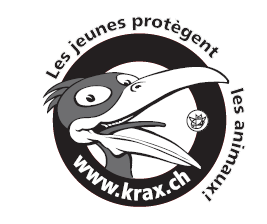 			Bilan évaluatif de la visite didactique			Nom enseignant Krax      Thème de l’animation      	Degré classe      Nom de l’enseignant      	Date      Nom et adresse de l’école      Votre avis nous intéresse beaucoup!Sur une échelle de grandeur, indiquez-nous votre degré de satisfaction.Légende: 1=pas intéressant, 5=très intéressantImpression générale de la visiteAdaptée au niveau des élèves?Méthodes utiliséesMatériel choisiQu’est-ce qui vous a plu / déplu lors de cette intervention?Auriez-vous un point ou l’autre à nous suggérer?Comment avez-vous pris connaissance du projet Krax École?Nous vous remercions vivement pour votre précieuse collaboration!Veuillez svp compléter le formulaire et le rendre à l’enseignant Krax ou nous le renvoyer / faxer àl’adresse suivante:Protection Suisse des Animaux PSA, Krax École, Dornacherstrasse 101, 4018 BâleFax 061 365 99 90, service@krax.ch